VSTUPNÍ ČÁSTNázev moduluPotravinářský průmysl - zpracování surovinKód modulu29-m-2/AG07Typ vzděláváníOdborné vzděláváníTyp moduluodborný teoretickýVyužitelnost vzdělávacího moduluKategorie dosaženého vzděláníE (dvouleté, EQF úroveň 2)H (EQF úroveň 3)Skupiny oborů29 - Potravinářství a potravinářská chemieKomplexní úlohaSuroviny pro jednotlivá potravinářská odvětvíObory vzdělání - poznámky29-51-E/01 Potravinářská výroba29-51-E/02 Potravinářské práceDélka modulu (počet hodin)36Poznámka k délce moduluPlatnost modulu od30. 04. 2020Platnost modulu doVstupní předpokladyZnalost základních surovin z předmětu suroviny, výživa.JÁDRO MODULUCharakteristika moduluModul poskytuje žákům základní orientaci v surovinách potravinářského průmyslu. Pomůže vysvětlit vztahy mezi potravinářstvím a zemědělskou výrobou rostlinnou a živočišnou. Popisuje zpracování různých surovin v potravinářství. Charakterizuje technologické postupy zpracování surovin rostlinného a živočišného původu na potravinářské výrobky.Poskytne základní informace žákům o živočišné a rostlinné zemědělské prvovýrobě.Očekávané výsledky učeníV RVP pro obor vzdělání 29-51-E/01 Potravinářská výroba nebo 29-51-E/02 Potravinářské práce jsou tyto výsledky vztahující se k modulu:vyjmenuje a charakterizuje jednotlivá odvětví potravinářského průmyslu;uvede základní druhy surovin a popíše jejich vlastnosti;Žák:Charakterizuje zemědělsko–potravinářský komplexVysvětlí vztah potravinářského průmyslu k prvovýrobě základních potravinářských surovinVysvětlí úkoly potravinářského průmysluCharakterizuje jednotlivá odvětví potravinářského průmysluVysvětlí základní pojmy ve výživěPopíše přípravu surovin a technologické postupy jejich zpracování v potravinářstvíPopíše základní technologické operace v potravinářství - fyzikální, biochemické a chemickéVysvětlí pravidla hygieny a sanitace v potravinářstvíUvede vliv potravinářské velkovýroby na životní prostředíObsah vzdělávání (rozpis učiva)1. Prvovýroba základních potravinářských surovinRostlinná - fytotechnikaŽivočišná – zootechnika2. Rostlinná výroba  - pěstování kulturních rostlin s cílem získat:Potraviny pro přímou spotřebuSuroviny pro výrobu potravinKrmivovou základnu živočišné výrobyKoření a léčivé rostliny3. Živočišná výroba- chov hospodářských zvířat s cílem získatPotraviny pro přímou spotřebuSuroviny pro výrobu potravin4. Úkoly potravinářského průmyslu:Uchování zemědělských produktů- prodloužené trvanlivostiZvýšení hodnoty zemědělských produktů- zvýšení výživové hodnoty, zlepšení smyslových vlastnostíZásobování obyvatelstva potravinami5. Základní pojmy ve výživě – výživa, potrava, poživatina, pochutina, lahůdky, pokrm, jídlo, strava, jídelníček, biologická a energetická hodnota potravin6. Vztahy mezi zemědělskou výrobou rostlinnou a živočišnou, potravinářským průmyslem a výživou lidí.7. Hlavní surovina a její zpracování v konkrétním potravinářském průmyslu – masný, mlékárenský, cukrovarnický, mlýnský, pivovarnický, konzervárenský8. Informativní seznámení s legislativou v potravinářství- zákon o potravinách a tabákových výrobcích 110/1997 Sb.9. Obecné základy potravinářské technologieFyzikální postupy - třídění, vážení, praní, mělnění, lisování, míchání, sedimentace, flotace, krystalizace, rozpouštěníBiochemické – kvasné pochody10. Vliv potravinářské velkovýroby na životní prostředí11. Druhy odpadních vod a jejich čištěníSplaškovéPrůmyslové a zemědělské městskéMěstské12. Hygiena a sanitace v potravinářském průmysluUčební činnosti žáků a strategie výukyPři teoretické výuce se bude využívat:Výklad, popis a vysvětlováníDiskuzePráce s učebnicí a odbornou literaturouPráce s katalogem potravinářských průmyslů regionu, republikyPráce na počítači s přístupem k internetu, tiskemNázorně demonstrační metody:Připravená prezentace v PowerPointu – potravinářský průmyslUkázka jednotlivých základních druhů surovin vhodných ke zpracování v potravinářství
	Práce s vyhláškou se základními pravidly při zpracování a legislativa výrobyLaboratorní pokusy – dle možností v učebně chemieŽáci:Seznamují se s druhem surovin na základě práce s PowerPointovou prezentací, hodnotí a doplňují prezentaci vlastními postřehyZapisují poznámky do pracovních listůTvoří kontrolní otázky k výkladuPorovnávají vlastnosti vstupních surovin potravinářské výrobyNavrhují podle vlastností surovin jejich použití v potravinářstvíVysvětlují vzájemné vztahy v mezi zemědělskou výrobou rostlinou a živočišnouJmenují zemědělské kulturní plodiny podle charakteru – obilniny, luskoviny, olejninyZpracovávají seznam produktů živočišné výrobyRozlišují základní technologické operace na fyzikální, biochemické a chemické na základě informace z odborné literaturySpolupracují ve skupině při tvorbě odborné křížovkyHodnotí a doplňují prezentaci v PowerPointu tvořenou se spolužákyKompletují průřezové vědomosti získané v odborných předmětech suroviny, výživa, stroje a zařízení ve výroběProvádějí při laboratorním cvičení pokusy s fyzikálními, biochemickými a chemickými procesy používanými v potravinářské technologiiSeznamují se s jednotlivými potravinářskými obory průmyslu podle dostupnosti v regionuSledují videa zpracování surovin a vlastní výrobu potraviny na internetuUrčují jednotlivé využití surovin v průmyslu a následné technologie vhodné pro jednotlivé surovinySeznamují se s možnostmi úpravy odpadní vodyPorovnávají jednotlivé hygienické a sanitační požadavky ve výrobě potravinZařazení do učebního plánu, ročník1. ročník 29-51-E/01 Potravinářská výroba1. ročník 29-51-E/02 Potravinářské práceVÝSTUPNÍ ČÁSTZpůsob ověřování dosažených výsledkůPísemné ověřování znalostí – testem, písemnou prací, kvízem.Ústní ověření znalostí – dotazováním, doplňováním, ověřováním.Samostatná práce žáků: referát, seminární práce, projekt – náročnost přiměřit specifickým vzdělávacím potřebám žáků.Průběžné formou testů po ukončení kapitolSouborné po ukončení celého moduluKritéria hodnoceníVysvětlit pojem zemědělská prvovýrobaUvést druhy zemědělských kulturních plodin - obilniny, luskoviny, olejninyVysvětlit vzájemné vztahy mezi potravinářstvím, zemědělskou výrobou a výživou lidíUvést úkoly potravinářského průmysluCharakterizovat jednotlivá odvětví potravinářského průmysluVysvětlit základní pojmy výživyCharakterizovat základní technologické operace v potravinářství - fyzikální, biochemické a chemickéCharakterizovat jednotlivé vstupní suroviny pro potravinářské zpracováníNavrhnout podle vlastností suroviny její použití k výrobě potravin a následně zvolit vhodnou technologii pro zpracování surovinyPopsat jednotlivé hygienické a sanitační požadavky při výrobě potravinUvést způsoby čištění odpadních vod, porovnat jednotlivé možnosti úpravy odpadních vodHodnocení dle školního řádu dané školy a podle možností daného žáka vzhledem k jeho specifickým vzdělávacím potřebám.Doporučená literaturaIng ALTER Jiří, Ing ALTEROVÁ Libuše. Technologie 1. roč. SPŠ Potravinář, ISBN 80-86320-45-6Zákon č. 110/1997Sb., o potravinách a tabákových výrobcích, jeho novela – zákon č. 306/2000Sb.https://www.youtube.com/watch?v=pXXvdv5Sibohttps://www.youtube.com/watch?v=JfFpux79d1IPoznámkyObsahové upřesněníOV RVP - Odborné vzdělávání ve vztahu k RVPMateriál vznikl v rámci projektu Modernizace odborného vzdělávání (MOV), který byl spolufinancován z Evropských strukturálních a investičních fondů a jehož realizaci zajišťoval Národní pedagogický institut České republiky. Autorem materiálu a všech jeho částí, není-li uvedeno jinak, je Pavla Sedláčková. Creative Commons CC BY SA 4.0 – Uveďte původ – Zachovejte licenci 4.0 Mezinárodní.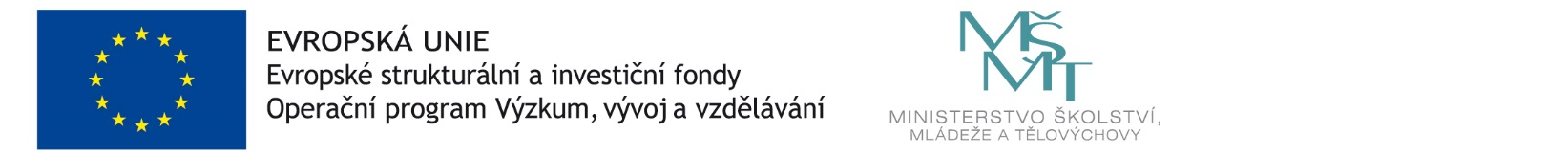 